Rambler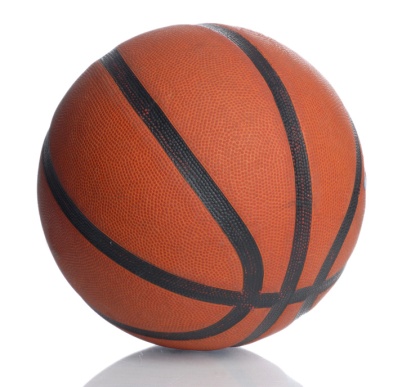 Basketball2012 ScheduleDateTeamsOpponentTimePlace11/68G/8B/JG/JBSouthside Batesville5:00Away11/87G/7B/JG/JBShirley5:00Home11/97G/7B/JG/JBGreers Ferry West Side5:00Away11/12JB/SG/SBWhite County Central5:00Away11/15JG/SG/SBMt. Vernon5:00Away11/167B/8B/JVSB/SBRiverview5:00Home11/26-12/1SG/SBNemo-Vista TournamentTBAAway11/30SG/SBConway St. Joseph5:30Home12/17G/7B7th Grade JamboreeTBAHome12/3-12/8SG/SBGFLC Jr. HighTBAQuitman12/4SG/SBShirley5:30Away12/7JB/SG/SBQuitman5:00Home12/107G/7B/JG/JBMtn. View5:00Away12/14JB/SG/SBNemo Vista5:00Home 12/17JG/JB/SG/SBRiverview5:00Home12/20JG/SG/SBWhite County Central5:00Home12/27-12/29SG/SBGreers Ferry Lake ClassicTBAShirley1/4JG/JB/SG/SBHarding Academy5:00Away1/77G/7BRiverview5:00Home1/11JG/SG/SBBarton*5:00Home1/147G/7B/JBMt. Vernon5:00Home1/15JG/JB/SG/SBBald Knob5:00Away1/177G/7B/JGHeber Springs5:00Home1/18JG/JB/SG/SBRiverview5:00Away1/21JB/SG/SBMidland5:00Away1/22JG/JB/SG/SBHarding Academy5:00Home1/247G/7B/JGQuitman5:00Away1/25JB/SG/SBGF West Side5:00Home1/267G/7B/8G/8BHarding Academy JamboreeTBAAway1/287G/7B/JBMidland5:00Home1/29JB/SG/SBBarton5:00Away1/31JG/JB/SG/SBBald Knob5:00Home2/2-2/7JG/JBJr. District TournamentTBATBA2/5SG/SBMt. Vernon5:30Home2/8SG/SBMtn. View**5:30Home2/11-2/15SG/SBSr. District TournamentTBATBA2/20-2/23SG/SBRegional TournamentTBATBA2/26-3/2SG/SBState TournamentTBATBA*Homecoming                           **Sr. Night*Homecoming                           **Sr. Night*Homecoming                           **Sr. Night*Homecoming                           **Sr. Night*Homecoming                           **Sr. Night